Kanesatake Environment ProjectIntroduction During its last public meeting held on November 17, 2016 the Grand Chief, Serge Simon formally introduced the successful candidates for our Environmental Team: Gabrielle Lamouche as the Communications Officer, Mary Nicholas as the Research Assistant and Eugene Nicholas as the Author and Project Manager.With the many environmental concerns in the community, we are in the process of developing and establishing our own environmental policies for Kanesatake. This is an enormous and very important undertaking for the future generations. We are seeking the input of all Community Members in taking part in an in-depth Survey, in person at the Band Office or in your home at your convenience.                        Give us your take on your environment. Team members will be contacting you to make arrangements if you wish to take part, or you can contact us for an appointment at:450-479-8373 ext. 102Eugene N: 514-240-0726Mary N: 514-898-8090Gabie L: 514-702-3320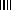 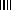 